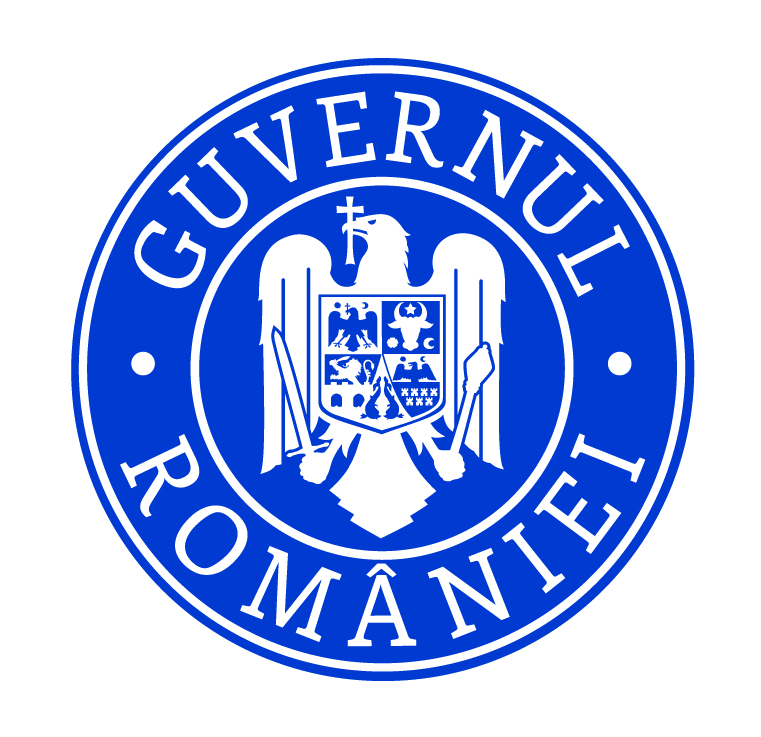 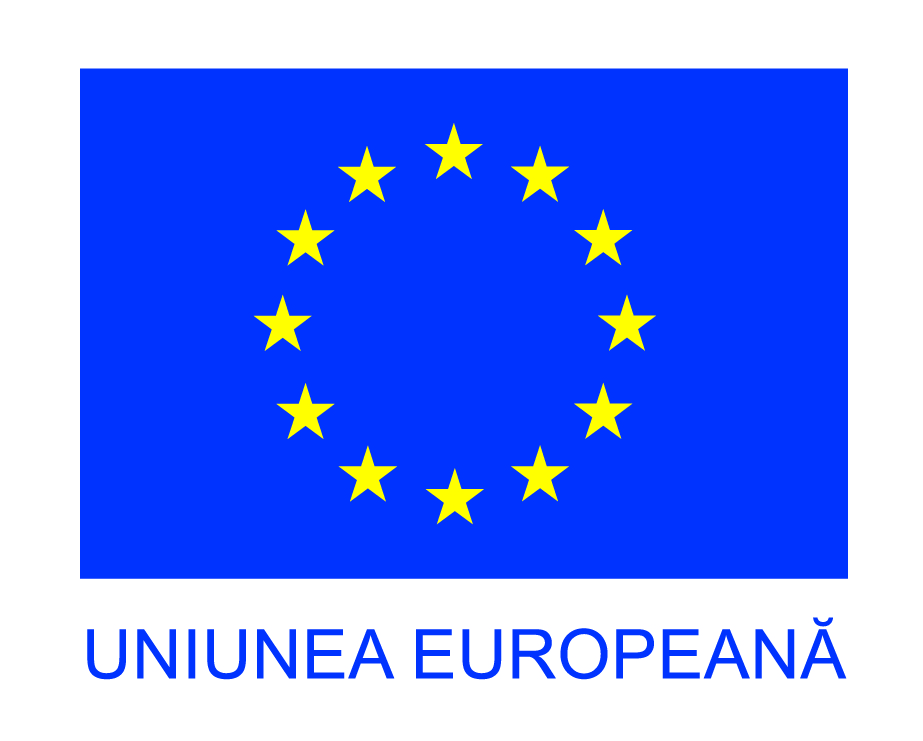 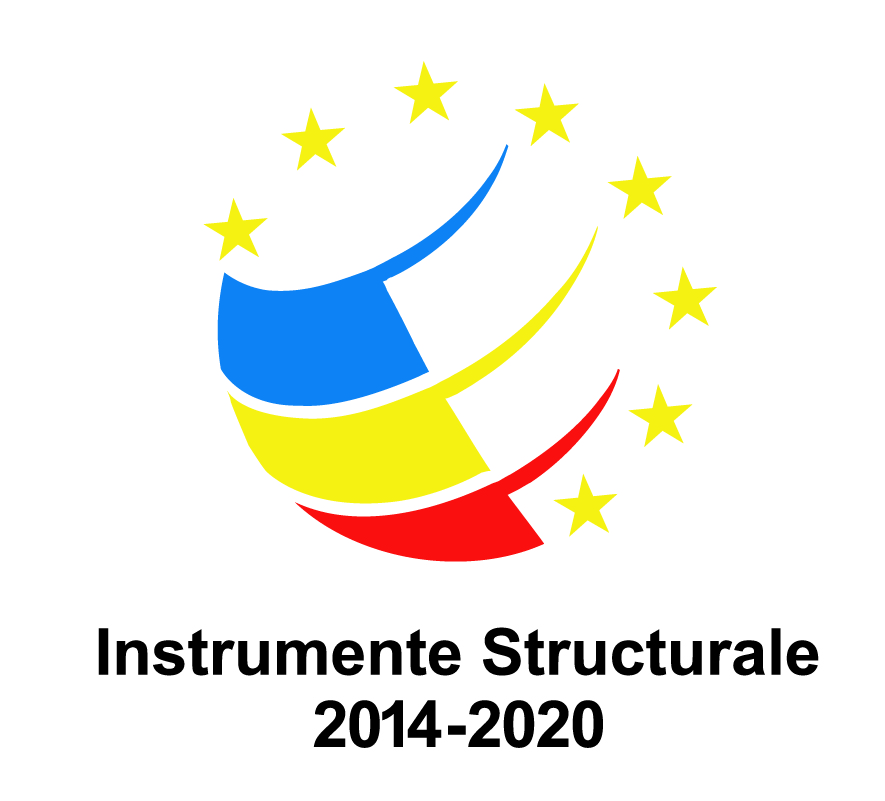 Proiect co-finanțat din Programul Operațional Capital Uman 2014-2020FONDUL SOCIAL EUROPEANProgramul Operaţional Capital Uman 2014-2020 Axa prioritară: 5. Dezvoltare locală plasată sub responsabilitatea comunitățiiObiectiv specific: 5.2.: Reducerea numărului de persoane aflate în risc de saracie sau excluziune socială din comunitățile marginalizate din zona rurală și orașe cu o populație de pâna la 20.000 locuitori prin implementarea de măsuri/ operațiuni integrate în contextul mecanismului de DLRCTitlul proiectului: Furnizare de servicii socio-medicale prin Centrul Comunitar de zi "O șansă pentru fiecare" din comuna Țânțăreni, județul GorjContract POCU:  POCU/303/5/2/130380Beneficiar: Comuna ȚânțăreniNr.inreg: 24/09.10.2020Anexa 3CALENDAR CONCURSPentru ocuparea unui post de:ASISTENT SOCIAL 1 post (84 ore/post/lună)CADRU DIDACTIC – 2 posturi (84 ore/post/lună)EXPERT INFORMARE 2 posturi (42 ore/post/lună)în cadrul proiectului: „Furnizare de servicii socio-medicale prin Centrul Comunitar de zi "O șansă pentru fiecare" din comuna Țânțăreni, județul Gorj”, cod SMIS 130380Constituire comisie de concurs si solutionare a contestațiilor: 09.10.2020Publicarea anunțului de concurs: 09.10.2020Depunerea dosarelor de candidați: 12.10.2020 –19.10.2020Selecția dosarelor de concurs: 20.10.2020Interviul: 21.10.2020Afișare rezultat concurs: 21.10.2020Depunere eventuale contestații: 22.10.2020Solutionare eventuale contestatii: 22.10.2020Afișare rezultate finale: 23.10.2020Manager ProiectMușuroi Marius Daniel